.REQUERIMENTO N.º 93/2020Solicita informações sobre reformas e melhorias no prédio do CEMAP – Centro Municpal de Atendimento Psicopedagógico e Fonoaudiólogo e Casa do Adolescente – Vila Santana.Senhora Presidente,Nobres Vereadores:  		Considerando estado crítico de abandono do prédio que hoje abriga o CEMAP – Centro Municpal de Atendimento Psicopedagógico e Fonoaudiólogo e Casa do Adolescente – Vila Santana; 				O vereador MAURO DE SOUSA PENIDO, no uso de suas atribuições legais, requer nos termos regimentais, após aprovação em Plenário, que seja encaminhado ao Excelentíssimo Senhor Prefeito Municipal, o seguinte pedido de informações:Qual o planejamento da Administração Municipal recuperação/reforma CEMAP – Centro Municpal de Atendimento Psicopedagógico e Fonoaudiólogo e Casa do Adolescente – Vila Santana?JUSTIFICATIVA: 			O vereador busca informações com a finalidade de exercer suas atividades fiscalizatórias e de acompanhamento das ações do Poder Executivo Municipal.Valinhos, 22 de Janeiro de 2020    MAURO DE SOUSA PENIDO           VereadorPrédio do CEMAP – fotos de 22.01.2020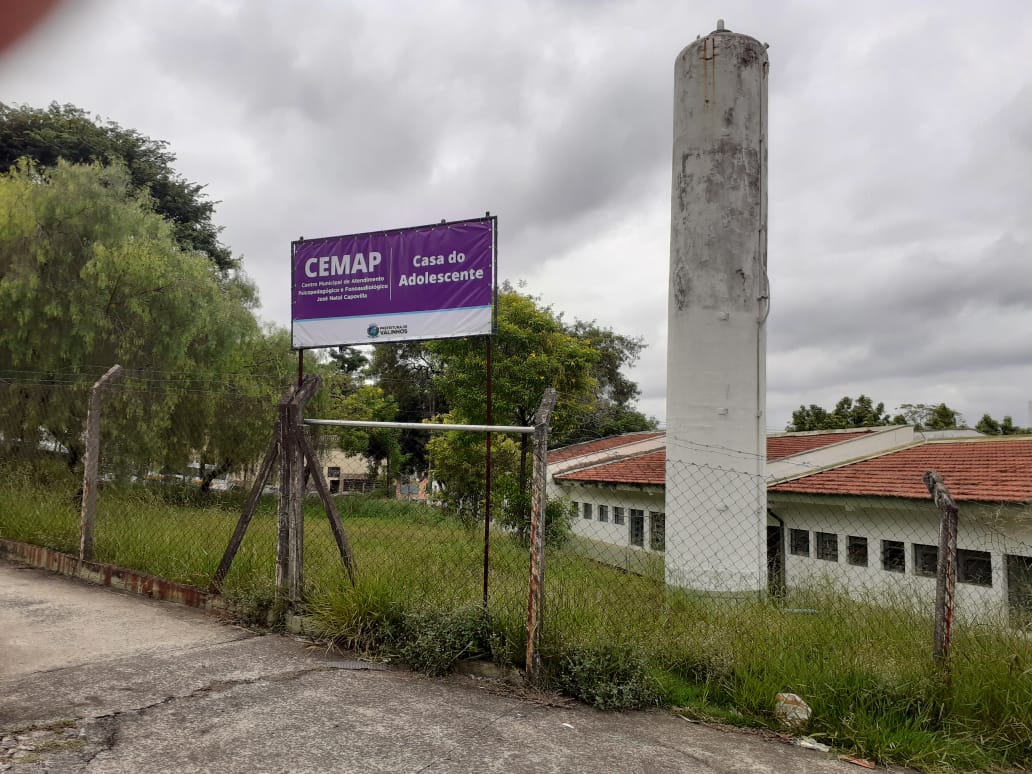 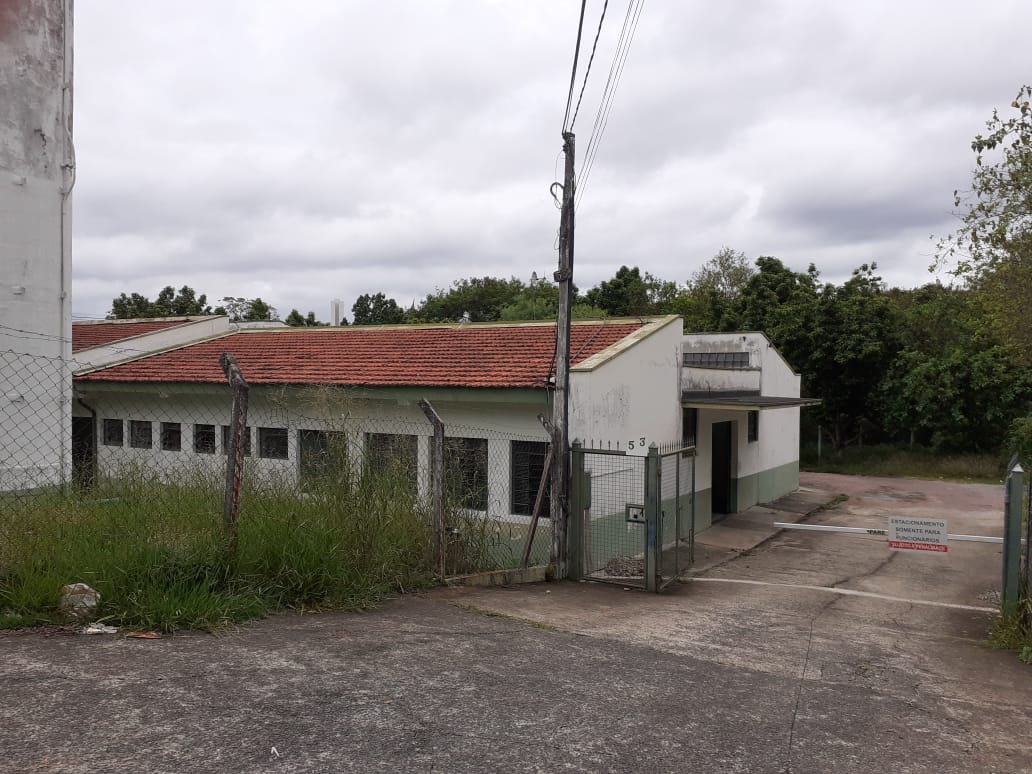 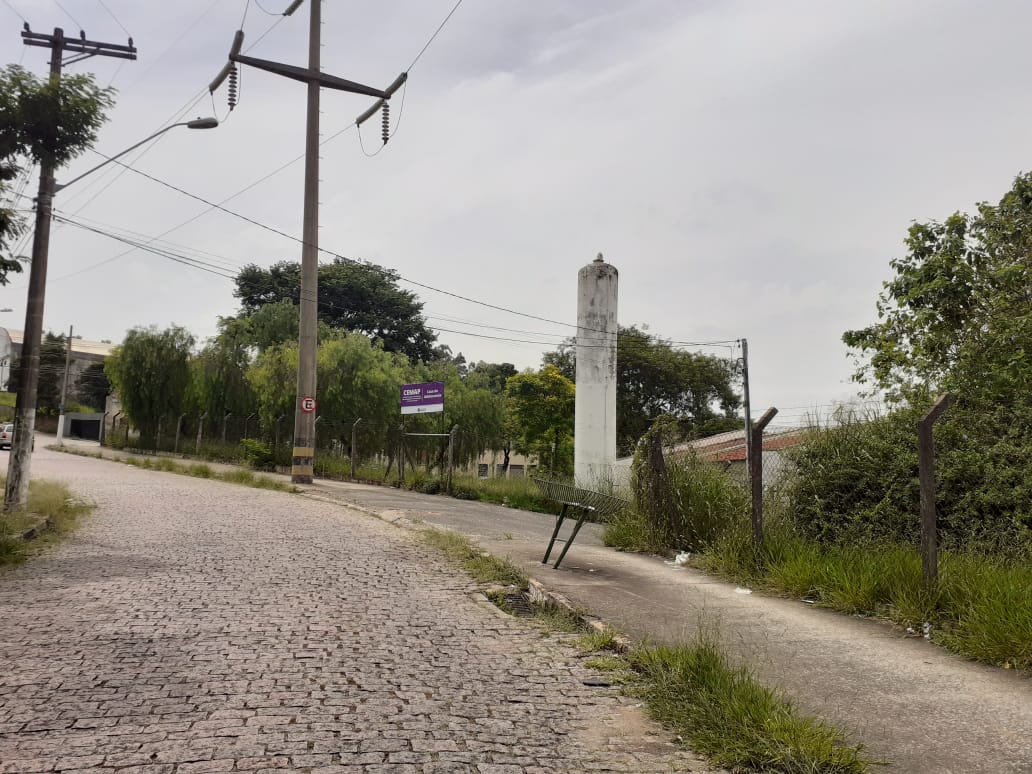 